Dewan Diminta Segera Laporkan LHKPN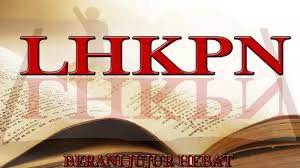 https://bkpsdm.majalengkakab.go.id/MATARAM – Sebanyak 10 orang anggota DPRD Provinsi NTB diketahui belum menyerahkan Laporan Harta Kekayaan Penyelenggara Negara (LHKPN) untuk pelaporan tahun 2020. Hal itu menjadi cambuk bagi para wakil rakyat. Masih adanya anggota DPRD yang tidak patuh juga menjadi atensi Komisi Pemberantasan Korupsi (KPK). Apalagi berbagai kasus korupsi yang ditangani lembaga anti rasuah itu, mayoritas anggota DPRD dan DPR RI. Ketua DPRD Provinsi NTB, Hj Baiq Isvie Ruvaeda tidak tinggal diam dengan anggotanya yang belum menyerahkan LHKPN. Dirinya sudah meminta agar para wakil rakyat tersebut segera melaksanakan kewajibannya. “Besok Selasa insyaallah semuanya harus membuat laporannya,” ucap Isvie kepada Radar Lombok, Minggu (29/11).Politisi Partai Golkar ini menyadari, menyerahkan LHKPN merupakan kewajiban bagi wakil rakyat. Meskipun untuk saat ini belum ada sanksi. “Saya imbau kepada teman-teman agar taat pada undang-undang, meskipun tidak ada sanksi tapi ini kewajiban kita,” ujarnya.Sebagai wakil rakyat lanjutnya, sudah seharusnya taat dan patuh pada UU. Terlebih lagi kewajiban mengurus LHKPN dihajatkan sebagai bentuk keseriusan penyelenggara Negara dalam memberantas korupsi, kolusi dan nepotisme (KKN). Isvie sendiri sudah mengurus LHKPN. Baginya, menjadi wakil rakyat salah satu tugas utama yaitu pengawasan. “Ini bagi saya ya, bagaimana bisa saya akan mengawasi eksekutif kalau saya sendiri tidak patuh pada aturan,” katanya.Disampaikan Isvie, kewajiban menyerahkan LHKPN sudah diatur dalam Undang-Undang Nomor 28 Tahun 1999 tentang Penyelenggara Negara Yang Bersih dan Bebas Dari Korupsi, Kolusi dan Nepotisme. Selain itu, diatur pula dalam UU Nomor 30 Tahun 2002 tentang Komisi Pemberantasan Korupsi. Kemudian tahun 2005 keluar juga Keputusan Komisi PemberantasanKorupsi (KPK) tentang Tata Cara Pendaftaran, Pemeriksaan dan Pengumuman Laporan Harta Kekayaan Penyelenggara Negara. Penyelenggara negara diharuskan bersedia diperiksa kekayaannya sebelum, selama dan sesudah menjabat. Mereka juga diharuskan melapor harta kekayaannya pada saat pertama kali menjabat, mutasi, promosi dan pensiun. “Sekarang yang penting itu kesadaran, luangkanlah waktu untuk mengisi LHKPN. Kalau kita mau gak sulit kok meskipun ribet,” harap Isvie.Sebanyak 10 anggota DPRD NTB tersebut, yaitu 3 orang dari partai Demokrat atas nama TGH Mahalli Fikri, H Rais Ishak dan Rahadian Soedjono. Kemudian dari PPP sebanyak 2 orang, atas nama H Muhammad Ruslan dan Rusli Manawari. Berikutnya atas nama H Makmun dari Partai Kebangkitan Bangsa (PKB), Ahmad Dahlan dari partai Hati Nurani Rakyat (Hanura), Multazam dari partai Nasional Demokrat (Nasdem), Abdul Hafid dari partai Golkar, dan H Ruslan Turmuzi dari PDIP. Sekretaris DPRD Provinsi NTB, H Mahdi juga langsung menindaklanjuti terkait dengan adanya 10 anggota dewan yang belum menyerahkan LHKPN. “Kita membantu dan memfasilitasi anggota untuk membuat e-LHKPN-nya,” terang Mahdi. Oleh karena itu, dirinya mengimbau para wakil tersebut untuk melaksanakan kewajibannya. Sekretariat sejak lama tetap melakukan pendampingan sebagaimana mestinya. “Makanya kita mengimbau kepada anggota yang belum untuk segera melaporkan,” ucap Mahdi. Beberapa anggota DPRD NTB yang diumumkan belum menyerahkan LHKPN, memiliki iktikad baik. Mereka berjanji akan segera mengurus LHKPN. Di antaranya Rais Ishak dari Demokrat, Makmun PKB, Rusli Manawari dari PPP. Sementara beberapa orang lainnya seperti Multazam yang juga Ketua fraksi Nasdem, belum ada keterangan akan melaksanakan kewajibannya. (zwr) Sumber :https://radarlombok.co.id/, Dewan Diminta Segera Laporkan LHKPN, 30 November 2020; Catatan :Berdasarkan Pasal 1 Peraturan Komisi Pemberantasan Korupsi Republik Indonesia Nomor 07 Tahun 2016 Tentang Tata Cara Pendaftaran, Pengumuman,  Dan Pemeriksaan Harta Kekayaan  Penyelenggara  Negara:Harta  Kekayaan   adalah   harta   benda  berupa  benda bergerak atau tidak bergerak, berwujud atau tidak berwujud,  termasuk  hak  dan  kewajiban  lainnya  yang dapat  dinilai  dengan  uang  yang  dimiliki  oleh Penyelenggara   Negara   beserta  istri/ suami   dan   anak yang  masih  dalam  tanggungan  Penyelenggara  Negara, baik   atas  nama Penyelenggara Negara  atau  orang lain, yang   diperoleh sebelum   dan   selama   Penyelenggara Negara  memangku jabatannya.Laporan Harta Kekayaan Penyelenggara Negara untuk selanjutnya   disebut   dengan   LHKPN   adalah   laporan dalam  bentuk  cetak  dan/ atau  bentuk lainnya  tentang uraian dan  rincian informasi mengenai Harta Kekayaan, data  pribadi,  termasuk  penghasilan,  pengeluaran  dan data   lainnya    atas    Harta   Kekayaan   Penyelenggara Negara.Penyelenggara  Negara adalah  Pejabat  Negara yang menjalankan  fungsi eksekutif,  legislatif,  atau yudikatif, dan   pejabat   lain   yang  fungsi   dan   tugas   pokoknya berkaitan dengan penyelenggaraan negara atau  pejabat publik lainnya sesuai dengan ketentuan  peraturan perundang-undangan  yang berlaku.Berdasarkan Pasal 4 Peraturan Komisi Pemberantasan Korupsi Republik Indonesia Nomor 07 Tahun 2016 Tentang Tata Cara Pendaftaran, Pengumuman,  Dan Pemeriksaan Harta Kekayaan  Penyelenggara  Negara, Penyelenggara   Negara   wajib   menyampaikan  LHKPN kepada KPK yaitu  pada saat:pengangkatan     sebagai     Penyelenggara    Negara pada saat pertama  kali  menjabat;pengangkatan    kembali    sebagai    Penyelenggara Negara   setelah  berakhirnya   masa  jabatan  atau pensiun;  atauberakhirnya  masa jabatan  atau  pensiun  sebagai Penyelenggara  Negara.Penyam paian    LH KPN    sebagai m ana   dim aksud   pada ayat  1    disam paikan dalam jangka waktu  paling lambat 3 (tiga) bulan terhitung sejak saat   pengangkatan pertama/pengangkatan kembali/berakhirnya jabatan sebagai  Penyelenggara  Negara.Selanjutnya berdasarkan Pasal 5 Peraturan Komisi Pemberantasan Korupsi Republik Indonesia Nomor 07 Tahun 2016 Tentang Tata Cara Pendaftaran, Pengumuman,  Dan Pemeriksaan Harta Kekayaan  Penyelenggara  Negara, Penyampaian    LHKPN    selama   Penyelenggara    Negara menjabat   dilakukan   secara periodik   setiap    1 (satu) tahun  sekali atas  Harta Kekayaan  yang diperoleh sejak tanggal  1 Januari  sampai  dengan  tanggal 31 Desember. dalam   jangka    w aktu   paling lambat tanggal  31  Maret tahun berikutnya.